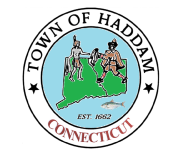 Town of HaddamHigganum Cove Advisory Committee Agenda Community Center 7 Candlewood Hill Rd Thursday – April 11, 20246:00 pm1. Call to Order2. Public Comment3. April 20 Cove clean up plan4. Old Business: Project updates and discussions (lower foundation- need for entrance gate,      	     mural art, signs)5. HES/Cove monitor applications:  Enzo D’Amico /  Michael Jantsch6. Approval/Correction of the Minutes7. Adjournmentmembers: Peter Baird, Susan Horan-Decarli, Tim McCane, Dorothy Gillespie, Ed Schwing, Tim Teran, Dante UrsiniPlease note:  These meetings are scheduled to be held on the second Thursday of each month.  MEETINGS ARE SUBJECT TO CANCELLATIONAND AGENDAS ARE SUBJECT TO CHANGE